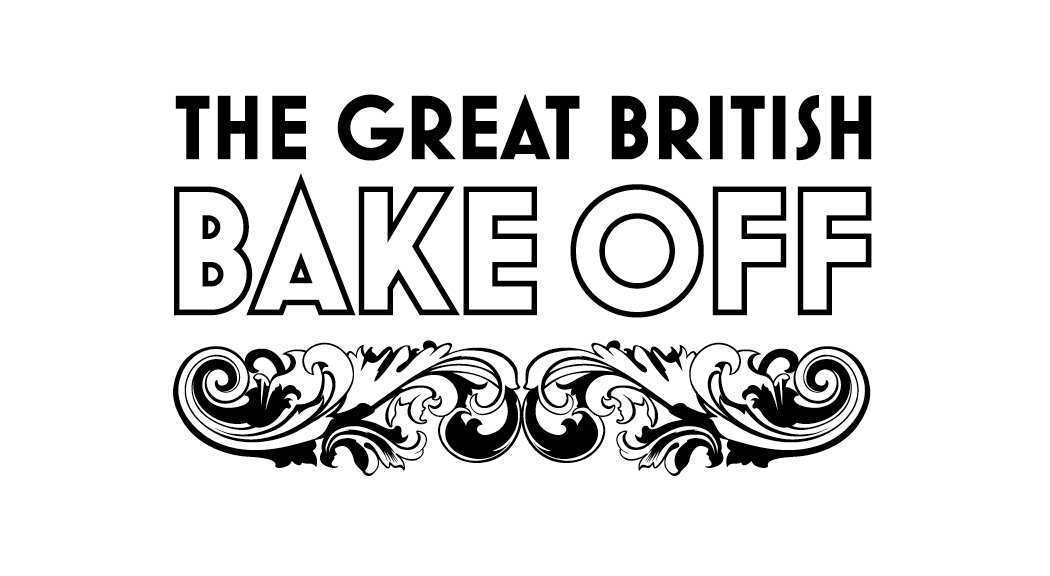 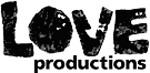 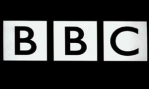 SERIES FOURSERIES SIXDear Baker,Thank you for downloading this form.  We look forward to receiving your completed application to be part of the Great British Bake Off.Our closing date for applications is MIDNIGHT Sunday 11th January 2015.   This is a rather long form, so here are some tips on how best to fill it in:Before you start, please read the Rules of Entry at the end of the application form to ensure that you are eligible to apply. We are looking for people with a real passion for baking so please tell us about yourself.  Do not worry if you’re not a great writer, just try and tell us as much as you can about you and your baking.  Photos of your baking are always useful. While we want to hear about what you’re good at, we also want to know about the areas that you’re not so good at or have no experience in and why.  This is purely to get a clearer idea of what kind of baker you are.Please remember to attach a photo of yourself as well as pictures of your bakes. The sooner you get your application in the better.  Please do not leave until to the closing date!All applications received before the deadline will be read.  We will not read applications received AFTER the closing date.  Unfortunately, due to the volume of entries, we will not be able to reply individually to every application or answer specific questions about them. If we would like to take your application further, you will receive a call from one of the production team, following which some people will be invited to an initial baking audition.   If you have not heard from us by telephone by Friday 13th February it unfortunately means that your application has not been successful.  Thank you for taking the time to fill out the application and good luck!The GBBO TeamLove ProductionsThe Great British Bake Off Rules of EntryYou must be aged 16 or above on 1st February 2015. You must be resident of the UK (including Isle of Man and Channel Islands). You must not have any catering NVQ or other professional catering qualifications unless acquired over 10 years ago. You cannot have ever worked full time as a baker, cook or chef.Your main source of income must not derive from commercial baking in a professional environment (restaurant, hotels, canteens, shops etc.)   The term ‘baking’ refers to the preparation and oven cooking of flour based goods such as bread, cakes, pastries, pies, tarts, and biscuits.  It does not refer to other food forms that can be oven cooked, or other methods of cooking. You must be able to commit to all the filming days required which are currently expected to be during March, April, May, June, July 2015.     You must not be or be closely related to a member of the BBC or Love Productions staff or anyone connected with the programme. You cannot have been convicted of any serious crime. Details of unspent convictions should also be listed on the application form.You warrant that all information you supply to Love as part of this application in the Programme is accurate and you have been and will be at all times truthful and honest. If you are chosen to participate in the Programme, you agree to authorise Love Productions to conduct background checks in order to verify any of the information you have supplied and you agree to provide them with any assistance or further information necessary to do this.Your participation in and compliance with the application process does not in any way constitute an agreement with Love for you to appear on the programme. Love Productions have no obligation to produce the programme and even if the programme is produced there will be no obligation on Love, the BBC or any other party to broadcast or transmit or otherwise exploit the programme or include you or any filming in the programme.When selecting applicants for ‘The Great British Bake Off’ the following will be taken into account: skill, enthusiasm, drive, love of baking, lively characters who are comfortable being filmed. Initial selection will be based on the application forms and telephone interviews.  In addition the Producers may (but may not) invite short listed applicants to attend an interview at their discretion.  We will be looking for a mix of finalists to reflect the range in age, location, gender and diversity of amateur bakers in Britain.By submitting your application form, you agree, if you are selected to take part in the programme, to sign a contributor consent form granting Love Productions (and its licensees and assigns including the BBC) all necessary rights and consents for the full period of copyright (and afterwards so far as possible in perpetuity) to copy edit and/or use at their sole discretion the product of your contribution to the Programme  for any purposes connected with the programme, the promotion and advertising thereof and all other rights (including all allied and ancillary rights) in the programme by any means and in any and all media now known or hereafter invented throughout the world in perpetuity.You agree to keep all information relating to the application process confidential and will not disclose or make any public statement regarding the same including without limitation on blogs or social networking platforms. Application forms will be retained by Love Productions and by submitting your application you agree that they may share the information with the BBC. Love Productions and the BBC will use your personal details only for the purposes of considering your application for this series and for potential future series, for administration and for related services should you be successful. Your personal information will not be passed to anyone else except where we are obliged to do so or unless otherwise authorised by you. The information will be kept securely and in accordance with the Data Protection Act 1998 and other applicable legislation.Love’s decision regarding selection for the programmes is entirely at its discretion and cannot be appealed. Love reserves the right at any time and for any reason to change its selection and/or to choose a replacement applicant to participate in the programme. 16. The deadline for applications is MIDNIGHT on Sunday 11th January 2015. If you have not heard from a member of the team by phone or email by 13th February 2015, unfortunately your application has been unsuccessful this time around.17. I have read and understood these Rules of Entry and by submitting this Application Form I warrant that I am eligible to participate in the programme.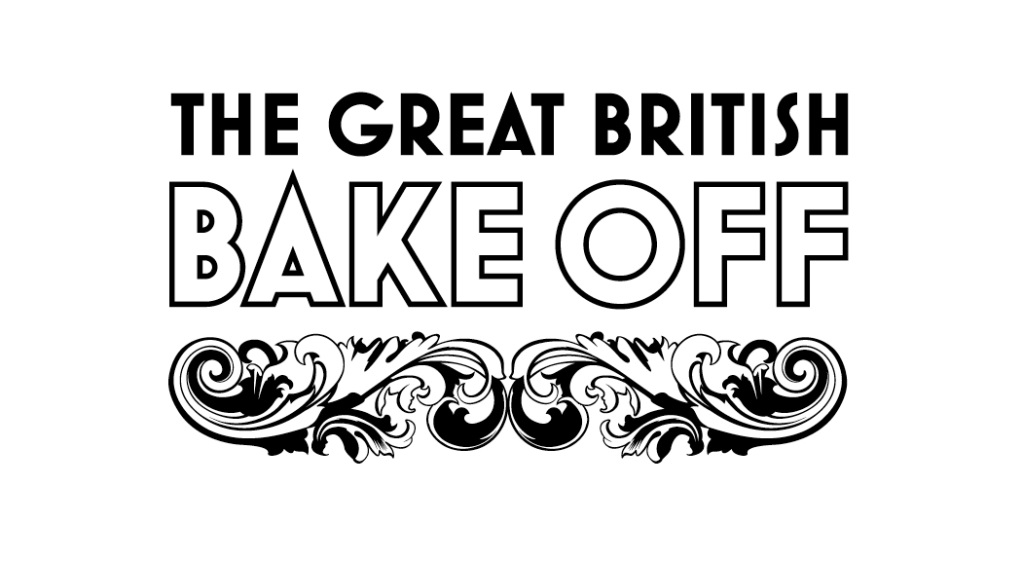 SERIES SIXAPPLICATION FORMThe Great British Bake Off is back for a sixth series and we’re looking to find some fantastic new bakers. If you would like to apply, please fill in the short form below.  For eligibility criteria, please see rules of entry at the bottom of this form.Please return to: baking@loveproductions.co.uk or post to:The Great British Bake Off Team, Love Productions, 43 Eagle Street, London, WC1R 4AT. The deadline for applications is MIDNIGHT Sunday 11th January 2015.  If you have not heard from a member of the team by phone or email by 13th February 2015, unfortunately your application has been unsuccessful this time around. PLEASE ATTACH PHOTOS OF YOUR BAKES AND A RECENT PHOTOGRAPH OF YOURSELFSERIES SIXAPPLICATION FORMThe Great British Bake Off is back for a sixth series and we’re looking to find some fantastic new bakers. If you would like to apply, please fill in the short form below.  For eligibility criteria, please see rules of entry at the bottom of this form.Please return to: baking@loveproductions.co.uk or post to:The Great British Bake Off Team, Love Productions, 43 Eagle Street, London, WC1R 4AT. The deadline for applications is MIDNIGHT Sunday 11th January 2015.  If you have not heard from a member of the team by phone or email by 13th February 2015, unfortunately your application has been unsuccessful this time around. PLEASE ATTACH PHOTOS OF YOUR BAKES AND A RECENT PHOTOGRAPH OF YOURSELFBASIC DETAILSBASIC DETAILSNameAgeDate of birthAddressContact numbersEmail addressOccupationNationalityBAKING INTERESTSBAKING INTERESTSHave you applied to Bake Off before?  If yes, please tell us which series you applied for and how far you got in the selection process.  How long have you been baking for?Who taught you how to bake?And what got you started?What do you personally get from baking?How often do you bake?How would you describe your experience level?Can you describe how wide/varied your baking repertoire is?Please give an example of the most difficult thing you have baked?How do you improve/develop your baking? Any examples?Please describe a typical day/week in terms of your baking - How big a part of your life is baking and why?How good do you think you are at baking? How good would your husband / wife / parents / friends say you are?Why do you bake and who do you bake for?How would you describe your experience level and how often do you bake each of the following?BiscuitsBreadPiesDessertsCakesTartsPastriesPlease give an example of the most difficult thing you have baked in each discipline and describe how it went/what it was for i.e. a birthday, family celebration etc.?BiscuitsBreadPiesDessertsCakesTartsPastriesDo you have a signature bake?  Please give details.If so, why is it special?  How did it become your signature bake?  Are there any background / stories connected with it?  Do you have any family stories about baking?  e.g. memories, family favourites, recipes handed down the generations, baking anecdotes etc.Have you ever had any baking disasters?!Do you belong to any cookery related groups / clubs?  Please give details.Have you ever studied any aspect of food / cookery / bakery at any level?  If so, please give details and datesHave you ever acquired any formal NVQ or other professional catering qualifications?  If so, please give details and dates.Have you ever worked in a food / cookery related field, past or present?  If so, please give details (your exact role, was it full time or part time, please gives dates)ABOUT YOURSELFABOUT YOURSELFWhat is your living situation (single, married, co-habiting, living with parents, children etc.)  Do you have any children (if so how old are they?) What other hobbies do you have?What is your greatest ambition in life?What do you think has been your greatest achievement in life so far?Have you been on TV before?  If so, please give details of programme, dates, role etc.Have you ever been convicted of a serious crime or do you have any unspent criminal convictions?  If so, please give details Anything else you would like to add?THANK YOUTHANK YOU